UNIWERSYTET PRZYRODNICZY W POZNANIU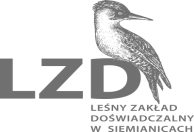 LEŚNY ZAKŁAD DOŚWIADCZALNY SIEMIANICE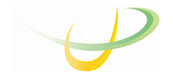  ul. Kasztanowa 2A, 63-645 Łęka Opatowskatel. 62/78 26 400 62/78 26 416www.lzd-siemianice.home.pl, lzd-siemianice@home.pl,                          NIP: 777-00-04-960; REGON: 000001844-00106Siemianice, 15-01-2024rZawiadomienie o wyborze najkorzystniejszych ofert (dotyczy pakietu I oraz V)Dotyczy postępowania o udzielenie zamówienia publicznego. Numer sprawy: 2/ZUL/2024. Nazwa zadania: Wykonywanie usług z zakresu gospodarki leśnej na terenie Nadleśnictwa Doświadczalnego Siemianice w roku 2024.Działając na podstawie art. 253 ust. 1 pkt. 1) Prawa zamówień publicznych zamawiający informuje, że w prowadzonym postępowaniu wybrano do realizacji zamówienia najkorzystniejsze oferty w zakresie następujących części zamówienia:

Nr zadania:                  I – Gospodarstwo Szkółkarskie Dobrygość
Nazwa wykonawcy:              ZUL AS Sławomir Andrzejewski
Adres wykonawcy:              63-645 Siemianice, ul Kasztanowa 3/2
Liczba pkt. w kryterium cena: 90
Liczba pkt. w kryterium samodzielna realizacja klucz elem zamów: 10Razem 100,00 punktówNr zadania:                   V - Leśnictwo Doświadczalne Unieszów
Nazwa wykonawcy:              ZUL Tomasz Sadlak
Adres wykonawcy:              46-250 Brynica 7
Liczba pkt. w kryterium cena: 90
Liczba pkt. w kryterium samodzielna realizacja klucz elem zamów: 10Razem 100,00 punktów                     
Uzasadnienie wyboru:
Oferty najkorzystniejsze w zakresie każdej części zamówienia wybrane zostały zgodnie z art. 239 ust. 1 ustawy Pzp. Oferty te otrzymały najwyższą liczbę punktów zgodnie ze wzorami opisanymi w rozdziale 16 specyfikacji warunków zamówienia. Zgodnie z art. 264 ust. 1Prawa zamówień publicznych zamawiający informuje, że może zawrzeć umowę w terminie nie krótszym niż 10 dni.Dyrektor LZD SiemianiceMgr inż. Iwo Gałecki